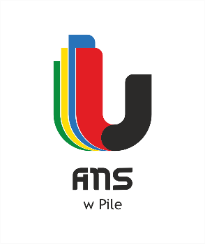 Piła dn.23.05.2023 r.AG-DŁ-1061/2/03/23Wyniki zapytania ofertowego Dotyczy: „Czyszczenia i konserwacji pokrycia dachowego budynków A, B, C, D na terenie  kampusu ANS w Pile przy ul. Podchorążych 10”Oferty uzyskano - otrzymano od (nazwa, adres wykonawcy, cena):Najkorzystniejszą ofertę przedstawił wykonawca:    PPHU SEB- SYSTEM ZBIGNIEW SEBZDA Uzasadnienie:W wyniku wystosowanego zapytania ofertowego skierowanego do potencjalnych wykonawców oraz umieszczonego w Internecie na platformie zakupowej otrzymano 10 ofert. Zamawiający, po przeanalizowaniu złożonych ofert wybrał, do realizacji przedmiotu zamówienia firmę PPHU SEB- SYSTEM ZBIGNIEW SEBZDA  który zaoferował wykonanie przedmiotu zamówienia za najniższą kwotę, która wynosi   87.090,00 zł netto /107.120,70 zł brutto.  						           (-) Dorota Łuczkowska						   starszy specjalista ds. administracjiNr ofertyNAZWA FIRMY /ADRESKwota   zł netto/brutto1INSIDE ŁUKASZ NAWROCKI,  Przybkowo 10B, 78-627 Przybkowo146.038,50/179.627,372Przedsiębiorstwo ogólnobudowlane  Jacek Norkowski130.000,00/130.0000,003Q  Desing Szymon Kucharczyk 140.000,00/140.0000,004PPHU SEB- SYSTEM ZBIGNIEW SEBZDA87.090,00/107.120,705ASAP Synergia125.994,00/154.972,626Daniel Sandecki128.250,00/157.747,507Zakłady Usługowe Zachód Sp.zo.o.128.857,50/158.494,738DACHBART Bartosz Cieślak154.394,98/189.905,839DACHBART Bartosz Cieślak184.461,73/226.887,9310ESTE  Sp.zo.o., Aleja Wojska Polskiego 40/6, 70-475 Szczecin258.759,35/318.274,00